                                                 Таблица         Турнира по футзалу, посвящённого  «Дню  Защитника                                                                                                                                                        Отечества»  среди  обучающихся  2010-11г.р.		(16.02.20.)                                                                                                                                                                                                      группа Агруппа БРегламент  турнира:10.30.  Построение, торжественное  открытие  турнира. 10.45. Заседание  судейской  коллегии. 11.00 -14.00.  Приведение матчей  в группах. Матч за 3 место: ДЮСШ «Атлетик» - «Уралец» 3 : 3 (3:4 по пен.)Финал:  ДЮСШ «КП» - «Юность»  2 : 4  №п/пк о м а н д а   1  2   3   р/м     очкиместо  1ДЮСШ«Комплексныепоставки»  7 : 0     3  6 : 0    313/0  6  1  2  Бисерть  0 : 7     0  0 : 7     00/14  0  3  3«Уралец»В. Серги  0 : 6     0  7 : 0     3 7/6  3  2№п/пк о м а н д а   1  2   3  р/м     очкиместо  1ДЮСШАчит 0 :11     0  0 :13     00/24  0  0  2«Юность»Янаул 13 : 0     3  2 : 2     115/2  4  1  3ДЮСШ«Атлетик»11 : 0     3  2 : 2     113/2  4  2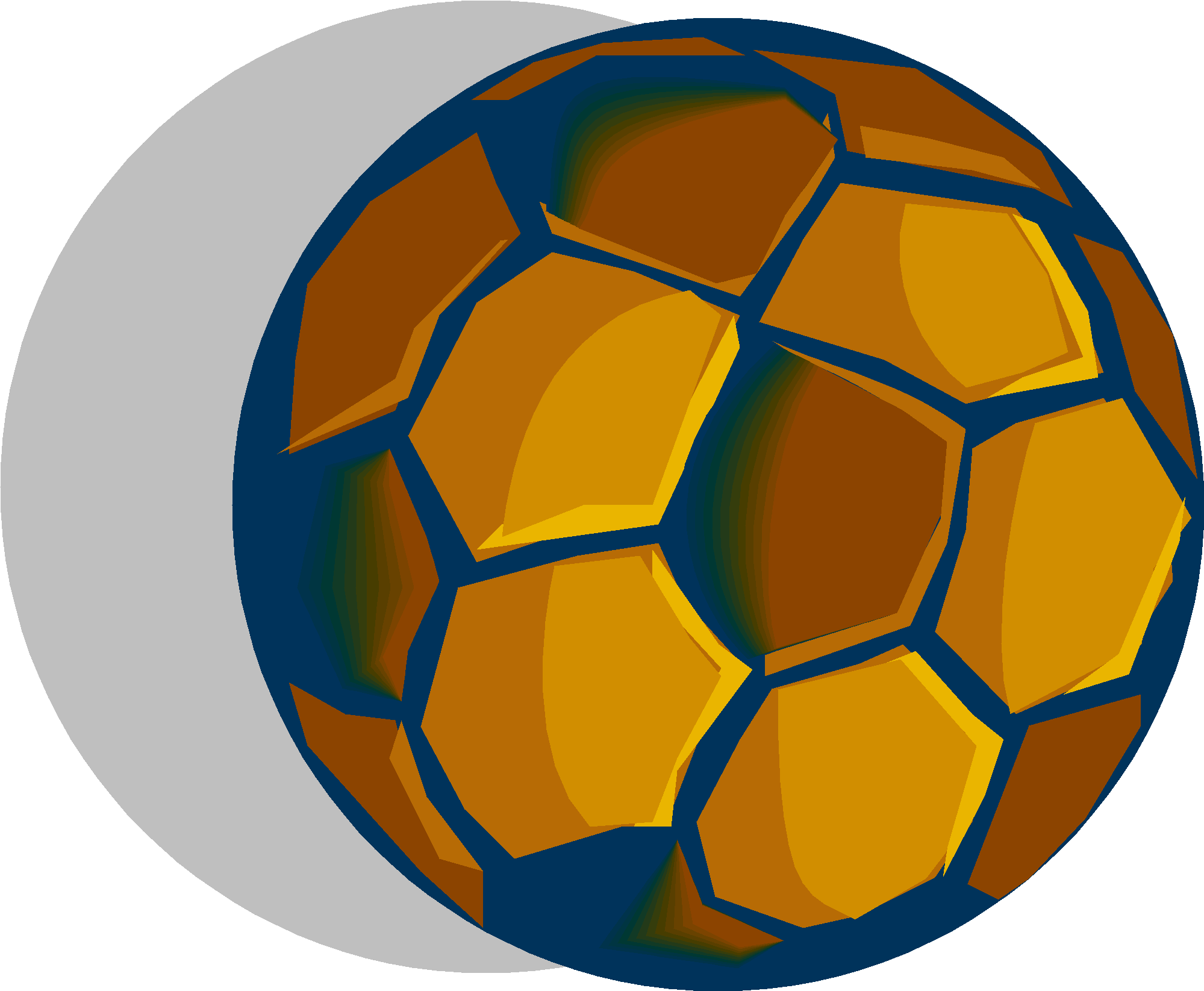 